絵　画（日本画）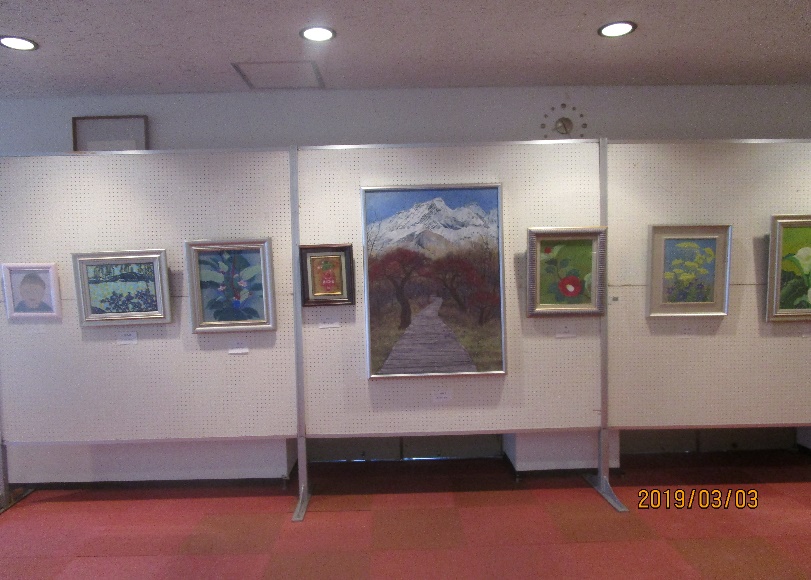 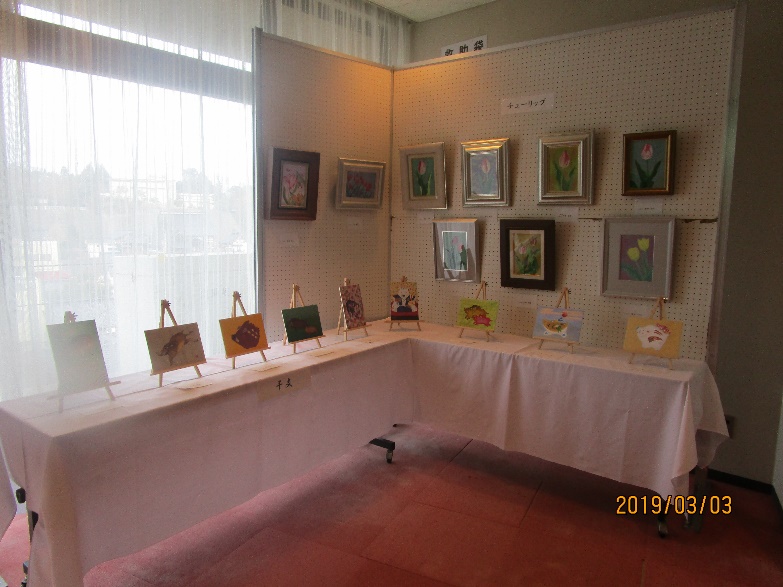 絵　画（洋画）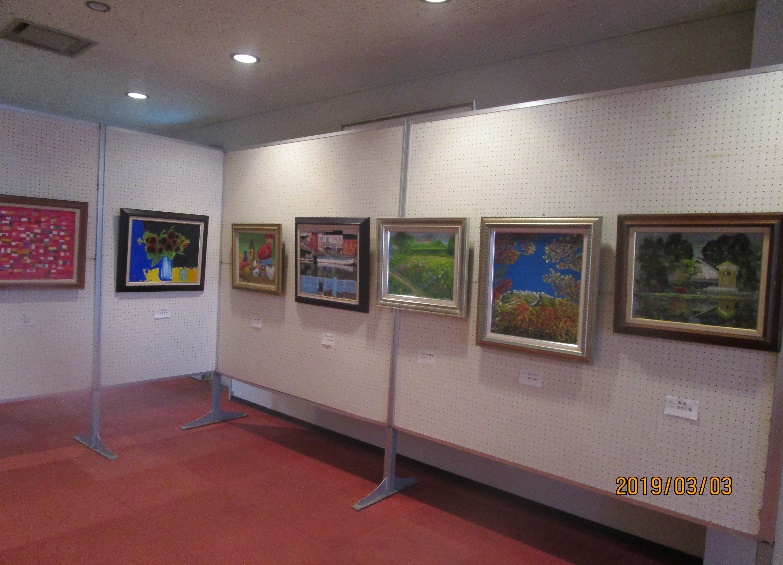 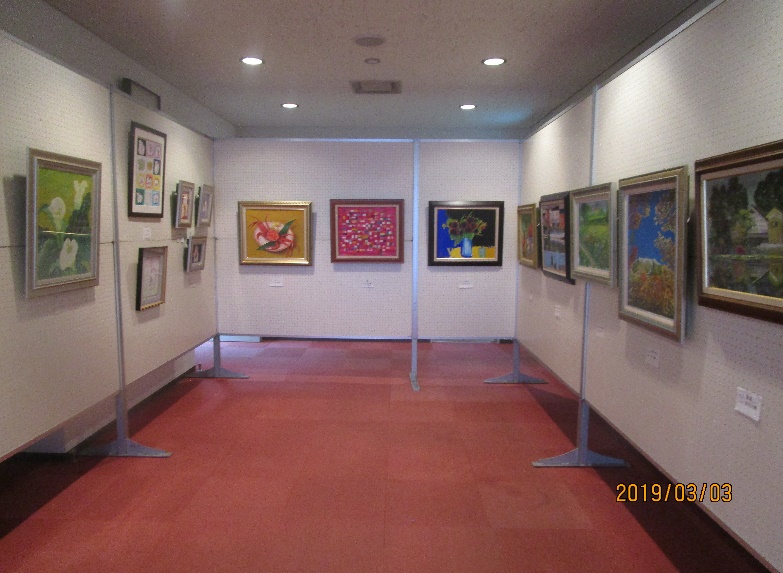 書　道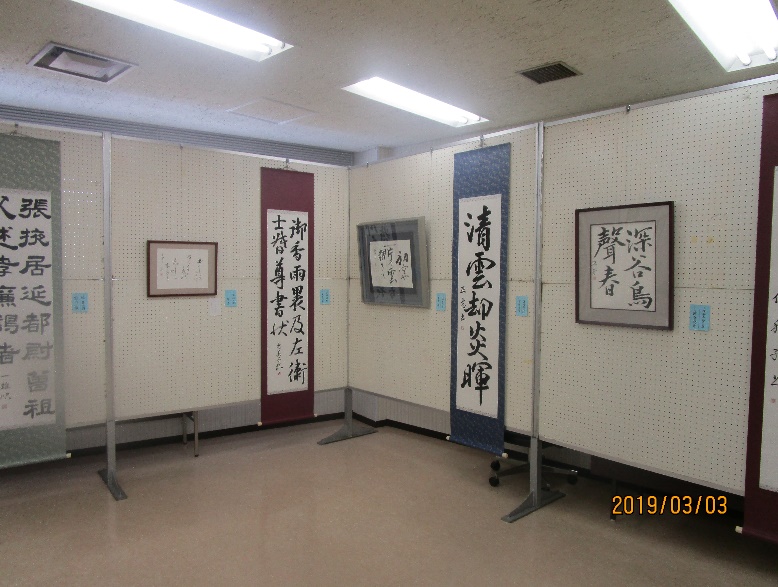 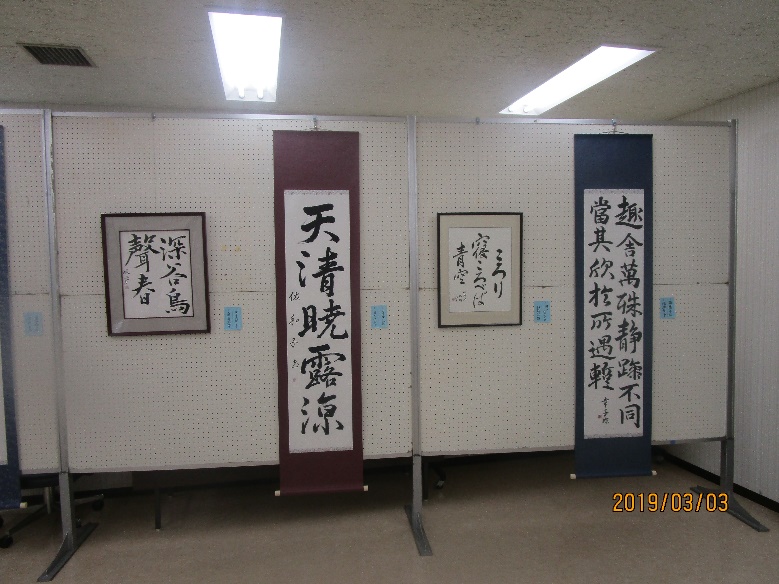 